TIENDAS Y LUGARES PÚBLICOSSHOPS AND PUBLIC PLACESPreposiciones De LugarLas preposiciones de lugar en inglés son palabras de ubicación, cuya función es definir la posición espacial de un objeto respecto a otro, por ejemplo:
The book is behind of the computer El libro esta detrás de la computadoraEstas preposiciones pueden ser:In : Se refiere algo que está dentro de un lugar, es lo opuesto a outThe dog is in a roomEl perro esta en un cuartoOn : Generalmente significa una posición sobre, pero en contacto con un objeto.The car is on a streetEl carro esta sobre la calle At : Generalmente es usado para indicar una ubicación general.At the Shopping Center ParkCityEn el Shopping Center ParkCityBeside : Es usado para referir algo que está al lado de otro objeto.There is a car beside the parkHay un carro al lado del parque Behind : Es usado para indicar que algo está detrás de un objeto.Mary is behind meMary está detrás de miBetween : Es usado para indicar que algo está entre dos objetos.The bike is between the wallsLa bicicleta esta entre las paredesAmong : Generalmente usado para indicar que algo está rodeado de 2 o mas objetos.The car is among the studentsEl carro está rodeado de estudiantesA continuación presentamos preposiciones de lugar en ingles y ejemplos para una mayor comprensión:Prepositions of place / Preposiciones de lugarNUMERACIONES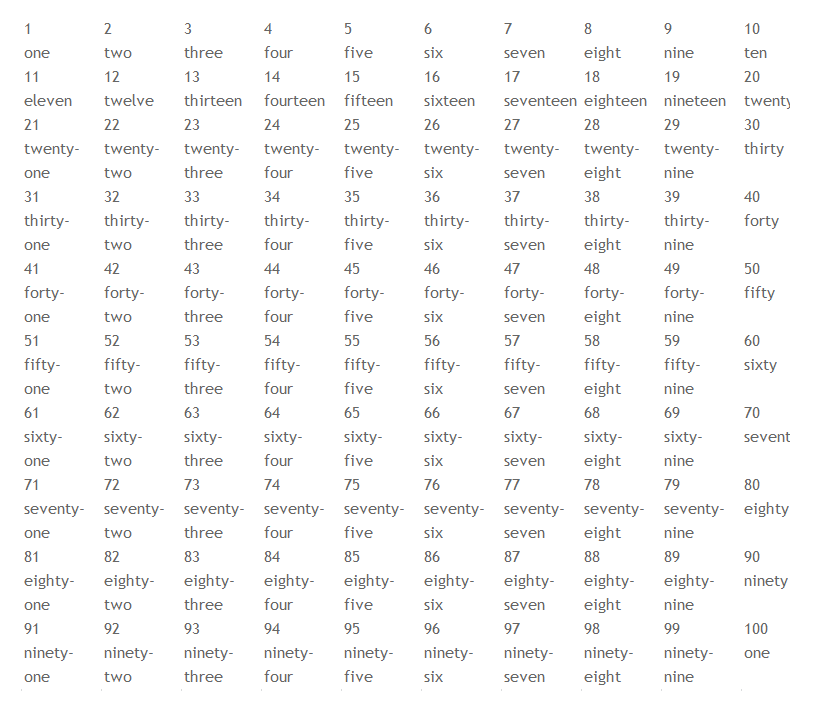 SPANISHENGLISH  agencia de viajes  banco  cabina de teléfono  cafetería  carnicería  farmacia  ferretería  floristería  frutería  hipermercado  joyería  lavandería  librería  óptico  panadería  papelería  parada de autobús  pastelería  peluquería  pescadería  supermercado  tienda de ropas  tienda de discos  tienda de deportes  tintorería  travel agent's  bank  telephone box  café  butcher's  chemist's  hardware shop  florist's  greengrocer's  hypermarket  jeweller's  laundry  bookshop  optician's  baker's  stationer's  bus stop  cake shop  hairdresser's  fish shop  supermarket  clothes shop  record shop  sports shop  dry cleaner'sThey are in the limousineEllas están en la limusinaWhere are they?¿Donde estan ellas?They are in the limousineEllas estan en la limusina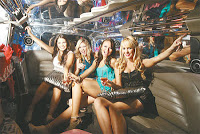 There is a dog on the bedHay un perro sobre la camaWhere is it?Donde estáIt is on the bedEstá sobre la cama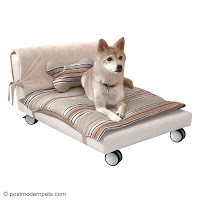 She is at the restaurantElla está en el restauranteWhere is she?Donde está ella?She is at the restaurantElla está en el restaurante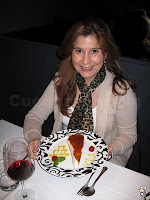 The dog is beside the catEl perro esta al lado el gatoWhere id the dog?¿Donde está el perro?It is beside the catEstá al lado el gato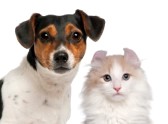 Laura is behind the computerLara esta detrás la computadoraWhere is Laura?¿Donde está Laura?She is behind the computerElla está detrás la computadora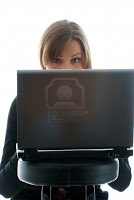 The boul is between the soccer playersEl balon esta entre los jugadores de futbolWhere is the boul?¿Donde está el balón?It is between the soccer playersEstá entre los jugadores de fútbol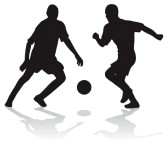 The apple is among the strawberriesLa manzana esta rodeada de fresasWhere is the apple?¿Dondo está la manzana?It is among the strawberriesEstá rodeada de fresas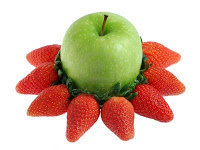 